_____________________________________________________________________________________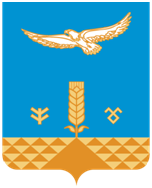                              ДОВЕРЕННОСТЬ №1Глава сельского поселения Ивановский сельсовет муниципального района Хайбуллинский район Республики Башкортостан Абдуллин Руслан Шагитович, паспорт 80 11 серия 537599 выдан Отделением УФМС России по Республике Башкортостан в Хайбуллинском районе 24.05.2012 года, код подразделения 020-066, действующий на основании Устава сельского поселения Ивановский сельсовет муниципального района Хайбуллинский район Республики Башкортостан, настоящей доверенностью доверяет секретарю Совета муниципального района Хайбуллинский район Республики Башкортостан Байгабулову Салавату Суфияновичу, паспорт 80 20 серия 033222, выдан МВД по Республике Башкортостан 18.10.2019 года, код подразделения 020-066, совершать все действия, связанные с представлением документов на регистрацию, получение решения о внесении изменений и дополнений в Устав сельского поселения Ивановский сельсовет муниципального района Хайбуллинский район Республики Башкортостан, расписываться и совершать все другие действия, формальности, связанные с выполнением данного поручения. Глава сельского поселения  Ивановский сельсовет муниципального района Хайбуллинский район Республики Башкортостан             Р.Ш.Абдуллинс.Ивановка03.02.2022г.Башкортостан РеспубликаһыХәйбулла районымуниципаль районыныңИвановкаауыл советы ауыл биләмәһе СоветыСовет сельского поселения     Ивановский сельсоветмуниципального района Хайбуллинский районРеспублики Башкортостан